แบบรายงานข้อมูลร่างกฎหมายสำคัญ แผนการปฏิรูปในเรื่องต่าง ๆ และโครงการสำคัญที่หน่วยงานจะดำเนินการในปี ๒๕๖๑	ชื่อหน่วยงาน ......................................................................................................................................๑. ร่างกฎหมายสำคัญที่จะเสนอสภานิติบัญญัติแห่งชาติในปี ๒๕๖๑ จำนวน ....... ฉบับ (ประมาณ) 
เรียงลำดับตามความสำคัญเร่งด่วน ดังนี้๒. แผนการปฏิรูปที่จะดำเนินการในปี ๒๕๖๑ จำนวน ........ เรื่อง เรียงลำดับตามความสำคัญ ดังนี้๓. โครงการสำคัญ (เป็นโครงการขนาดใหญ่ ใช้งบประมาณมาก หรืออาจเกิดผลกระทบอย่างมีนัยสำคัญ หรือต้องใช้เวลาสร้างความรับรู้ความเข้าใจ) ที่จะดำเนินการในปี ๒๕๖๑ จำนวน ........ โครงการ (ประมาณ) เรียงลำดับตามความสำคัญ ดังนี้หมายเหตุ : 	๑.	สามารถ download แบบฟอร์มได้ที่ http://www.soc.go.th/word/reportlaw61.docx หรือ  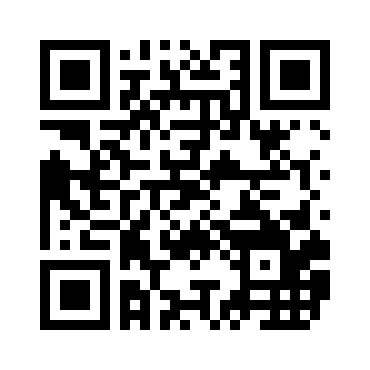 	๒.	หน่วยงานสามารถปรับจำนวนแถวของตารางให้สอดคล้องกับจำนวนร่างกฎหมาย เรื่องที่จะปฏิรูปของหน่วยงาน และ		โครงการสำคัญ ทั้งนี้ โครงการสำคัญไม่ควรเกิน ๑๐ โครงการ	๓.	โปรดจัดส่งข้อมูลดังกล่าวมาที่ email : legal0503@gmail.comที่ชื่อกฎหมายสรุปสาระสำคัญและประโยชน์ที่ประชาชนได้รับกำหนดเวลาที่คาดว่า
จะเสนอคณะรัฐมนตรี๑๒๓ที่เรื่องที่จะปฏิรูปสรุปสาระสำคัญ ประโยชน์ที่ประชาชนได้รับ 
และความสอดคล้องกับร่างแผนการปฏิรูปประเทศกำหนดเวลาเริ่มดำเนินการระยะเวลาดำเนินการ(เดือน/ปี)๑๒๓ที่ชื่อโครงการสรุปสาระสำคัญ ประโยชน์ที่ประชาชนได้รับ 
และความสอดคล้องกับเรื่องที่จะปฏิรูป
ตามตารางที่ ๒ประมาณการ
งบประมาณ
(บาท)กำหนดเวลาดำเนินการระยะเวลาดำเนินการ(เดือน/ปี)๑๒๓